I am a Graduate in commerce with 2 years of Experience in operation & Administrative levels. Currently I have been working as an operations executive in Limousine Company. I am basically positive in nature with high level of Self-confidence, flexibility and good team spirit.f			2016-Present - Operations Executive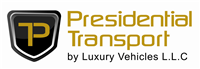 Answering phone calls and emails.Prepare correspondence, reports, Statements and other materials for the Management.Manage the day to day reservation.Supervise the whole range of Limo bookings.Arranged chauffeurs on the basis of booking.Working closely to build and maintain close working relationship with clients.Maintaining chauffeurs records.Communicate with customers, employees and other individuals to answer queries, disseminate or explain information, take orders and address complaints and at last customer’s feedback.File records of office activities, business transaction and other activities.Review files, records and other documents to obtain information to respond to request.Monitor chauffeurs activities for best result.Assist PRO for chauffeurs related thing in RTA (Apply Commercial permit card, prepare documents for chauffeur RTA Training, RTA Test).Assist with all other office administrative duties.Prepare partner’s invoice for accounts department.Record all reservation in Cabman                                                            2013 - 2015 – Block Level Programme Coordinator (Kerala – India)Coordinating with 60 organization for conducting training & other cultural programs under NYK, which comes under my sector.  Distributing funds for different organization approved by NYK which is sanctioned by Govt of INDIA.Making detailed report on different organization on the basis of their activities & submitting to NYK on yearly basisB.COMUnder Calicut University, Kerala, IndiaHSE/12thUnder State Board of Secondary Education, Kerala, IndiaSSLC/10thUnder State Board of Secondary Education, Kerala, IndiaDiploma in Financial Accounting (DIFA)			                                      Under Kerala IT Mission, IndiaKnowledge in Computer Fundamental, WindowsTally ERP9MS-Office (Word & Excel)PeachtreeQuickBooksCabman Reservation SoftwareTeam based awareness and education programmed under Nehru Yuva Kendra.Training for youth leadership and community development under Nehru Yuva Kendra.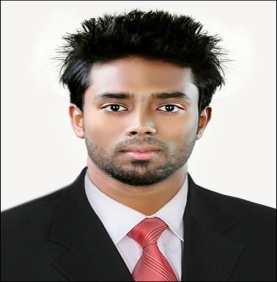 CURRICULUM VITAESHAHID (B-COM, CALICUT UNIVERSITY – Kerala, India)Dubai Mob: +971 505891826	Email : shahid.376580@2freemail.com 	